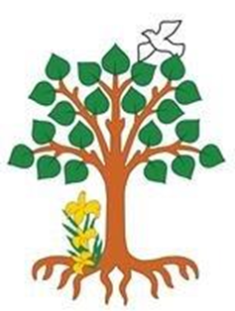 Cherry Orchard, Lichfield, WS14 9AN                Tel: 01543 263505	   	23 June 2017Website address:  http://www.stjosephslichfield.org.uk	Twitter: @StJoesLichfieldOur Catholic Mission ConfirmationWe pray for all our Year 6 children who are making their Confirmation on Sunday 25th June, at 1.00 pm at Ss. Peter & Paul’s. We welcome Bishop David McGough who will be celebrating the Mass – he was very impressed with the children when he visited yesterday. All other children are welcome to come and sing in the choir. I would like to thank Miss Cooper, Mrs Wall and Mr Madigan for leading us in the music.Mass of Thanksgiving for Confirmation on Tuesday at 27th June at 2.30 pm.50th Anniversary Mass – SS Peter and PaulYou are all invited to a Mass, celebrated by Archbishop Bernard Longley, on Thursday 29th June at 7pm to celebrate 50 years since SS Peter and Paul’s Church was built.Parish Mass/Children’s LiturgyThe parish newsletter or website www.romancatholiclichfield.co.uk  contains information about Masses and other church notices. Mass Times: 	6.00pm Saturday @ SS Peter & Paul (with Children’s Liturgy)	      	8.30am Sunday @ Holy Cross (with Children’s Liturgy) 	      	11.00am Sunday @ SS Peter & Paul (with Children’s Liturgy) Star WorkersWell done to our Star Workers this week:		Reception: Ria and LennonY1:  Neve and OscarY2: Lena and AlyssaY3:  Sophie and KacperY4: Joseph and CharlieY5: Isaac and FinnY6: TomHead Teacher’s Award: Millie P and BobbyAttendanceCongratulations to Y3 an Y6  with 99% attendance this week – well done.Family Lunch – Friday 30 June  – Week 3MENU CHOICES TO BE IN TO MRS BURKE BY NOON ON WEDNESDAY 28 JUNE 2017 Come and enjoy a school meal with your children on Friday 30 June at 11.45am.  Adult lunches are £2.76 to be paid on parent.  Menu choices are fish fingers or salmon bites, vegetable fingers, Jacket Potato; cheese or tuna sandwich.Collection for Father GerryWe have received news that Father Anthony Dykes will be our new Parish priest from August onwards.If you would like to give towards a collection to thank Fr Gerry for all he has done for the children of St. Joseph’s, please hand in to the office. Thank you.Y1 assemblyA huge thank you to Year 1 for their wonderful assembly. It is fabulous to see them growing up as shining examples of St. Joseph’s.Social Media ReminderPlease could we remind adults that photographs of other children taken in school should not be shared on any  social media site.Parent Survey The Governing Body recognises that parents are the most important influence in a child’s life. Our aim is to build a thriving relationship between the Governing Board and parents/carers. We very much value your opinions & appreciate your support in filling in this questionnaire. https://www.surveymonkey.co.uk/r/stjoesjune2017Music AssemblyWe look forward to welcoming parents, family and friends to our Music Assembly on Wednesday 28 June at 2pm.  The children have worked really hard and it promises to be a spectacular event.  All pupils performing will need to bring in their instruments/drumsticks on Wednesday morning.Water bottles in classDuring the hot weather it is important that children remember to bring their water bottles in to school every day.  Water bottles in class must contain water only, not juice.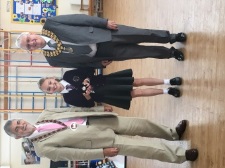 Lichfield Primary Schools' Speaking Competition.Chairman Mark Warfield, Deputy Mayor and Mayoress Clark David Leytham and Mrs Jan Leytham-Gain were judges for the Speaking Competition.  Mrs Rowe (Chair of Governors) reported that our 2 representatives from St Joseph’s Claudia (Y6) and Thomas K (Y5) spoke exceptionally well.  Please join us in congratulating Caludia who won the Y6 age group.  We are very proud of them both.Themed lunch - 11 July 2017Picnic at the Beach 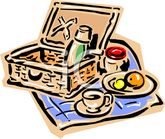 Pizza wedges, chicken goujons, vegetarian pastry rolls, sausage rolls, tuna and pasta salad, vegetable dipping sticks with sour cream and garlic mayo.Melon and strawberry kebabs, crunchy orange cookies, citrus sponge squares.Summer berry juice or chilled waterSt Giles Summer Soltice WalkMrs Meakin, Mrs Adams, Mrs Malin and Mrs Tonks took part in the walk and raised £230.00.  Well done ladies.Iron ManMr and Mrs Ray raised an amazing £1.000.00 for Scope – thank you to everyone who sponsored them.Father HudsonWe raised  £244.90 for the Good Shepherd Appeal 2017.  Our thanks to everyone for their generous support.Parking and CyclingWhen dropping off or picking children up from school, please park considerately either on Cherry Orchard or neighbouring roads.  Please also make sure if you are cycling to school on the footpath or road, that you are careful not to run into people.Trip and sports lettersFor trips and sporting events, letters are sent out with a return by date.  Please ensure consent forms are returned by the due date.  Before the event documentation/ risk assessments have to be authorised and in place.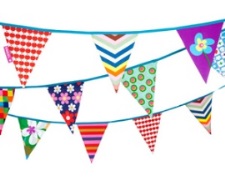 Donation Days for the Summer FayreFriday 30 June 		Toiletries/gift sets and pocket money items Friday 7 July 		Bottles (alcoholic and non-alcholic), sweets and chocolatesFriday 14 July		Cakes – bought or homemade And finally…Many thanks to the parents of our new children starting in Reception and Pre- school in September, who attended our meeting on Wednesday evening. Even though we were melting, it was lovely for us to meet each other and answer any questions that you may have had.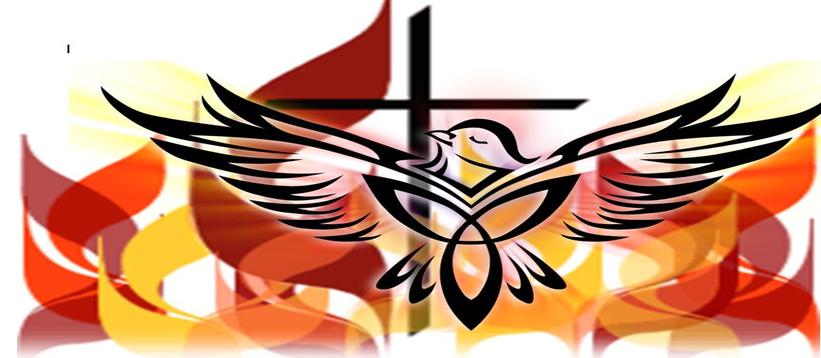 May God be with you. Mrs D McLearyHeadteacherLooking Ahead…School Dates –Changes in redSummer termSunday 25th JuneConfirmation - 1.00pm SS. P&P’sMonday 26th JuneMission  assembly 9.10 am Y2/5 Mass at Holy Cross – 9.30am Tuesday 27th JuneConfirmation Thanksgiving Mass – 9.30am Y6 Netherstowe transition dayWednesday 28th June2.00pm – Music AssemblyY6 Netherstowe transition dayThursday 29th June50th Anniversary of SS. P&P’s – Mass at 7.00pmFriday 30th JuneRec celebration assemblyFamily Lunch S-VPlease bring in smellies and donations for a pocket money stallMonday 3rd JulyY6 residential – Standon BowersNo assemblyTuesday 4th July Homework dueWednesday 5th JulyReception new parents picnic 2.30-3.30pmFriday 7th JulyPre-school Celebration assemblyFamily Lunch W-ZPTFA summer party – Coton House farmPlease bring in donations of alcohol, sweets and chocolatesMonday 10th July9.10am Mission AssemblyY6 St Francis Transition dayY3/6 Mass at Holy Cross 9.30am Tuesday 11th JulyReports to parentsWednesday 12th JulyOpen evening 6.00pmY5/6 performance 7.00pmFriday 14th JulySt. Joseph’s transition morningSummer FayrePlease bring in cake donationsMonday 17th JulyMission assembly 9.10amReception and Pre-School trip to Ash End Farm – no uniformTuesday 18th JulyPre-school graduation – hall 1.00pmY3 trip to the Botanical Gardens – uniform pleaseFriday 21st  July Assembly pm Good to be Green/ Attendance AwardsMonday 24th JulyLeaver’s Mass – 9.30am school hall Leaver’s celebration afternoonTuesday 25th JulyLeaver’s assembly 9.30amBreak up 2.30pmAutumn Term - 2017Autumn Term - 2017Inset DayMonday  4 SeptemberSchool OpensTuesday  5 September3.30pmSchool Closes (half term)Friday 20 OctoberInset DaySchool OpensMonday 30 October Tuesday 31 October 2.30pmSchool Closes (Christmas)Tuesday 19 DecemberSpring Term 2018Spring Term 2018Inset DayWednesday 3 JanuarySchool OpensThursday 4  JanuaryInset Day Friday 26 January3.30pmSchool Closes (half term)Friday 16 FebruarySchool OpensMonday 26 February2.30pmSchool Closes (Easter)Thursday 29 March Summer Term 2018Summer Term 2018School OpensThursday 12 AprilBank HolidayMonday 7 May3.30pmSchool Closes (half term)Friday 25 MaySchool OpensInset DayMonday 4 JuneMonday 25 June 2.30pmSchool Closes (Summer)Friday 20 July